Univerzita Palackého v OlomouciKatedra primární a preprimární pedagogikySlova bez citového zabarvení 
a slova s citovým zabarvením	Autor:		            Kateřina HoráčkováStudijní obor:		Učitelství pro první stupeň základních školVyučovací předmět:	Didaktika mateřského jazykaStudijní rok:		2016/2017Ročník:		TřetíDatum vypracování:  23. 9. 2016A. CHARAKTERISTIKA VYUČOVACÍ HODINYB. STRUKTURA VYUČOVACÍ HODINYC. PŘÍRAVA TABULE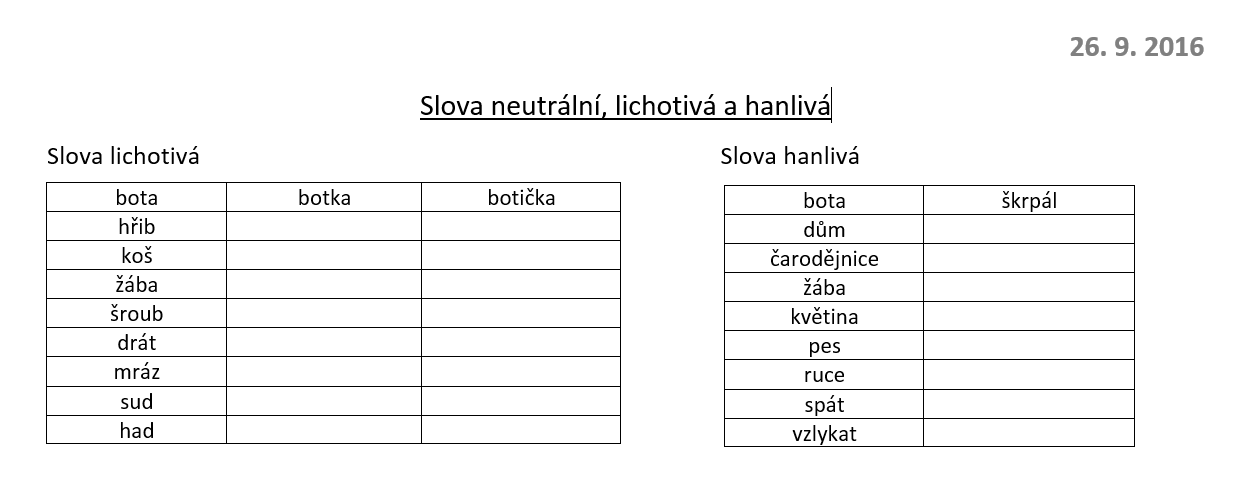 ZdrojeČECHURA, Rudolf. Český jazyk pro čtvrtý ročník. 1. Praha: Alter, 1996. ISBN 80-85775-47-6.Vzdělávací oblast: Jazyk a jazyková komunikaceVzdělávací obor: Český jazyk a literatura – Jazyková výchovaTematický okruh: Slovní zásoba a tvoření slovUčivo: Význam slov – slova významem neutrálním, hanlivým a lichotivýmObdobí: 2.Ročník: 4.Časová dotace: 45 minutPočet žáků: 24Typ vyučovací hodiny: Vyvození nového učivaCíle vyučovací hodiny: Seznámení se slovy neutrálními a citově zabarvenýmiKlíčové kompetence:~ k učení: operuje s obecně užívanými termíny, uvádí věci do souvislostí, vyhledává a třídí informace na základě jejich pochopení~ k řešení problémů: přemýšlí o nesrovnalostech a jejich příčinách, promyslí a naplánuje způsob řešení problému a využívá k tomu vlastního úsudku a zkušeností, samostatně řeší problémy~ komunikativní: formuluje a vyjadřuje své myšlenky a názory, vyjadřuje se výstižně, využívá získané komunikativní dovednosti~ sociální a personální: vytváří si pozitivní představu o sobě samém, která podporuje jeho sebedůvěru a samostatný rozvoj, účinně spolupracuje ve skupině, přispívá k debatě celé třídyVýukové metody: metody slovní (motivační rozhovor, vysvětlování) metody dovednostně praktické (manipulování), metody řešení problémů (kladení problémových otázek)Organizační formy výuky: frontální výuka, práce ve dvojicích a skupináchUčební pomůcky: kartičky, pracovní list, psací potřeby, tabuleI. ÚVODNÍ ČÁSTI. ÚVODNÍ ČÁSTI. ÚVODNÍ ČÁSTORGANIZAČNÍ ČÁSTORGANIZAČNÍ ČÁSTORGANIZAČNÍ ČÁST1´Přivítání dětíZápis do třídní knihyMOTIVACEMOTIVACEMOTIVACE4´MOTIVAČNÍ ROZHOVOR: Víkendové aktivity a mazlíčciCo jste dělali o víkendu? (ocenit vhodné aktivity)Máte domácího mazlíčka?Chodíte s ním na procházky, pouštíte ho z klícky?Jaký s ním máte nejkrásnější zážitek?Jaký s ním máte nejhorší zážitek, zlobí?II. HLAVNÍ ČÁSTII. HLAVNÍ ČÁSTII. HLAVNÍ ČÁSTVYVOZENÍ NOVÉHO UČIVAVYVOZENÍ NOVÉHO UČIVAVYVOZENÍ NOVÉHO UČIVA1´MOTIVACE:  ProcházkaPředstavte si, čeho jsem byla včera svědkem, když jsem šla na procházku. Potkala jsem slečnu s pejskem, která na něj neustále pokřikovala: ,, Beňáku, k noze! No, kde máš být?“ Neustále ho okřikovala, ale pejsek si stále dělal, co chtěl.2´ŘÍZENÝ ROZHOVOR:Myslíte si, že kdyby slečna na pejska pěkně mluvila, že by poslouchal?Jak bychom mohli pejska oslovovat, aby se mu to líbilo? Děti se hlásí o slovo a já návrhy schvaluji či neschvaluji.12´MANIPULAČNÍ ČINNOST:Každému žákovi dám kartičku se slovem. Děti mají za úkol vytvořit 3 skupiny, podle toho jaké citové zabarvení slovo má. Každá skupinka se sejde u příslušného smajlíku, který umístím vhodně ve třídě.Společná kontrola – každé dítě přečte svoji kartičku nahlas a společně rozhodneme, jestli je ve správné skupince. Pak se dětí v příslušné skupince zeptám, jak by se mohla skupinka slov souhrnně jmenovat, vzhledem k výrazům. Poté se děti posadí zpět do lavic.Kartičky se slovy PřílohaDEFINICE NOVÉHO UČIVADEFINICE NOVÉHO UČIVADEFINICE NOVÉHO UČIVA5´ŘÍZENÝ ROZHOVOR:Jsou slova neutrální, ze kterých nelze poznat, jaký vztah k nim máme. ( Pes. Dům. Auto. )Jsou slova, kterými můžeme říci, že je nám něco milé, nebo nemilé, příjemné, nebo nepříjemné.Milými slovy chceme někomu udělat dobře, proto mu lichotíme: ( Moje milá maminko. Krásné vlásky.)Hanlivými slovy někteří lidé označují to, co se jim nelíbí: 
( Ten náš barák. To je ale díra – malá nepěkná obec.)ČECHURA, Rudolf. Český jazyk pro čtvrtý ročník. 1. Praha: Alter, 1996. ISBN 80-85775-47-6.UPEVŇENÍ NOVÝCH TERMÍNŮ, PROCVIČOVÁNÍ UČIVAUPEVŇENÍ NOVÝCH TERMÍNŮ, PROCVIČOVÁNÍ UČIVAUPEVŇENÍ NOVÝCH TERMÍNŮ, PROCVIČOVÁNÍ UČIVA10´PRÁCE NA TABULI:ÚKOL 3: Doplň další slova k ÚKOLU 1 (3-4 příklady).Každé dítě napíše na tabuli 1 slovo lichotivé.tabule s připravenými sloupky: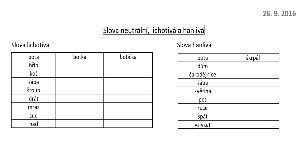 5´SAMOSTATNÁ PRÁCE:Každému rozdám Pracovní list DÚ, kde mají děti za úkol roztřídit slova do 3 sloupců. (neutrální, lichotivá, hanlivá slova), ve škole si vyplní 3-5 řádků.Až uvidím, že to většina dětí má doplněné, přistoupím ke kontrole.Pracovní list DÚ: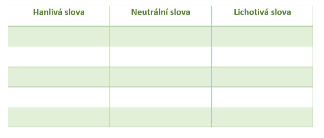 III. ZÁVĚREČNÁ ČÁSTIII. ZÁVĚREČNÁ ČÁSTIII. ZÁVĚREČNÁ ČÁSTZOPAKOVÁNÍ NOVÝCH TERMÍNŮZOPAKOVÁNÍ NOVÝCH TERMÍNŮZOPAKOVÁNÍ NOVÝCH TERMÍNŮ2´ZADÁNÍ DÚ:ÚKOL: Doplň slova do tabulky v pracovním listě. Žáci budou pokračovat v Pracovním listě DÚ a vyplní v něm dalších 5 řádků.Pracovní list DÚ: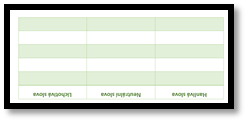 ZHODNOCENÍ ÚROVNĚ ZÍSKANÝCH POZNATKŮ A CHOVÁNÍ ŽÁKŮZHODNOCENÍ ÚROVNĚ ZÍSKANÝCH POZNATKŮ A CHOVÁNÍ ŽÁKŮZHODNOCENÍ ÚROVNĚ ZÍSKANÝCH POZNATKŮ A CHOVÁNÍ ŽÁKŮ3´ŘÍZENÝ ROZHOVOR: Co nového jsme se dnes naučili?Příští hodinu budeme se slovy neutrálními a citově zabarvenými pokračovat.